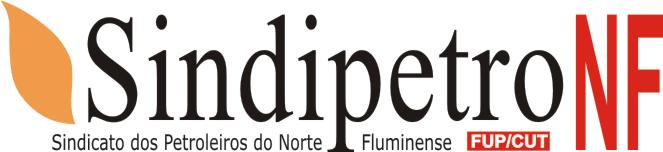 ASSEMBLÉIA GERAL EXTRAORDINÁRIA   Plataforma:                             Data:                                        Horário:              Pauta:   Rejeição da Proposta da empresa apresentada em 22/05/19. Favor: __________________ Contra: _____________ Abstenção: ______________2 - Aprovação do Estado de Assembléia Permanente.Favor: __________________ Contra: _____________ Abstenção: ______________3 - Aprovação do Estado de Greve.Favor: __________________ Contra: _____________ Abstenção: _____________4 - Participação  na Greve Geral de 14 de junho.Favor: __________________ Contra: _____________ Abstenção: _____________L i s t a d e P r e s e n ç aDeclaro, sob as cominações legais, que estive presente à Assembléia, cuja Ata de Presentes assino realizada no local e hora na mesma assinalada. O referido é verdade e dou fé.N.º   MATRÍCULANOMEASSINATURALOTAÇÃO0102030405060708091011121314151617181920